Растения, у которых есть цветки и плоды.Растения — жители воды.Наука о растениях.Растения, у которых вместо листьев — хвоинки.Растёт на влажных местах. Имеет стебли и листья, но у него не бывает корней, цветков и плодов с семенами.Его легко узнать по красивым листьям, похожих на большие перья. Есть корни и стебли, но цветков, плодов и семян не имеет.Зелёная «одежда» Земли.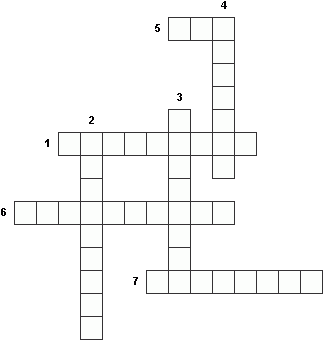 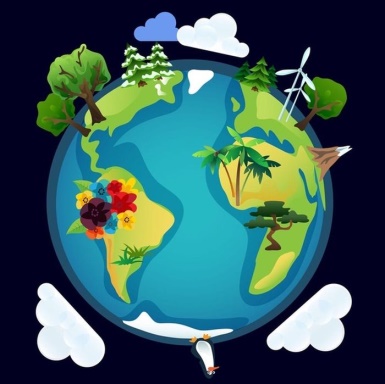 «Растения – зелёная одежда Земли»                ___________________ - наука о растениях.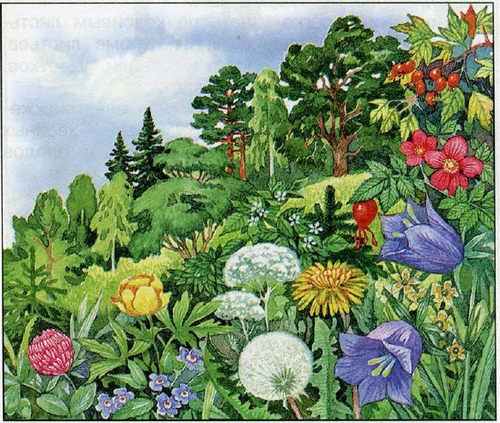 ___________________ - жители воды. Одни из них так малы, что рассмотреть их можно только в микроскопю Другие имеют вид тонких шелковистых нитей зелёного цвета. Третьи (например, морская капуста) похожи на длинные бурые ленты.______________________ - растут во влажных местах. Они имеют стебли и листья, но у них не бывает корней, цветков и плодов с семенами._____________ - легко узнать по красивым листьям, похожим на большие перья. Кроме листьев, у папоротников есть корни и стебли. Цветков, плодов и семян у них не бывает.______________________________  - это сосна, ель, можжевельник и другие. Хвоинки - это их листья! У хвойных не бывает цветков и плодов. На месте плодов у них шишки, в которых и созревают семена._____________________________ - такие растения, у которых есть цветки и плоды. Они имеют и все другие части: корни, стебли, листья. Эти растения наиболее разнообразны.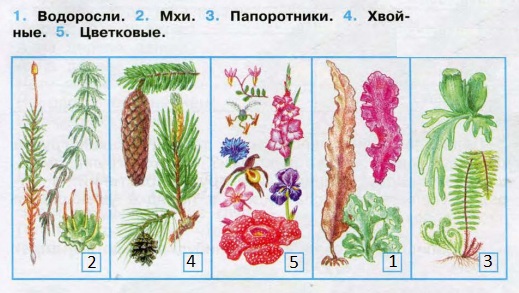 _____________________________________________________________________________________________________________________________________________________________________________________________________________________________________________________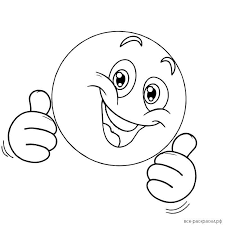 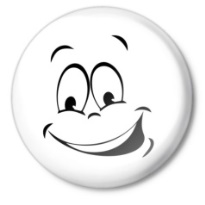 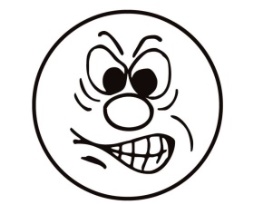 